Председатель:								Р.Р. МуфтаховСекретарь:									Р.М. МухаметшинПриложение № 1УТВЕРЖДЕНрешением территориальной избирательной комиссии муниципального района Татышлинский район Республики Башкортостан от 9 января 2024 года №80/2-5Перечень товаров, работ, услуг, закупаемыхтерриториальной избирательной комиссией муниципального района Татышлинский район Республики Башкортостан, связанных с исполнением полномочий территориальной избирательной комиссии муниципального района Татышлинский район Республики Башкортостан при подготовке и проведении выборов Президента Российской Федерации Услуги, оказываемые гражданами, привлекаемыми к работе по гражданско-правовым договорам:             -  услуги по оказанию содействия избирателям в пункте приема заявлений о                  включении избирателя в список избирателей по месту нахождения на выборах                  Президента Российской Федерации;-  аренда транспортного средства (с экипажем);-  услуги по ведению делопроизводства;- бухгалтерские услуги, связанные с обеспечением деятельности территориальной избирательной комиссии;- бухгалтерские услуги, связанные с обеспечением деятельности территориальной избирательной комиссии в части организации выплаты дополнительной оплаты труда (вознаграждения) членам участковых избирательных комиссий.Приложение № 2УТВЕРЖДЕНрешением территориальной избирательной комиссии муниципального района Татышлинский район Республики Башкортостан от 9 января 2024 года № 80/2-5Перечень товаров, работ, услуг, закупаемых территориальной избирательной комиссией муниципального района Татышлинский район Республики Башкортостан, связанных с обеспечением деятельности участковых избирательных комиссий при подготовке и проведении выборов Президента Российской Федерации      1. Работы (услуги), выполняемые (оказываемые) гражданами, привлекаемыми к работе по гражданско-правовым договорам:   -  аренда транспортного средства (с экипажем);-  сборка и разборка технологического оборудования для участковых избирательных комиссий. РЕШЕНИЕ       09 января 2024 года                               	                                       №80/2-5с. Верхние ТатышлыОб организации закупок, товаров, работ, услуг территориальной избирательной комиссии муниципального района Татышлинский район Республики Башкортостан при подготовке и проведении выборов Президента Российской Федерации На основании подраздела 3.3 Порядка осуществления закупок товаров, работ, услуг Центральной избирательной комиссией Российской Федерации, избирательными комиссиями субъектов Российской Федерации, территориальными избирательными комиссиями, участковыми избирательными комиссиями при подготовке и проведении выборов в федеральные органы государственной власти, утвержденного постановлением Центральной избирательной комиссии Российской Федерации от 3 февраля 2021 года № 282/2070-7 (в ред. от 28.06.2023), постановления Центральной избирательной комиссии Республики Башкортостан   от 25 декабря 2023 года № 61/1-7 «Об организации закупок товаров, работ, услуг Центральной избирательной комиссии Республики Башкортостан при подготовке и проведении выборов Президента Российской Федерации»,  территориальная избирательная комиссия муниципального района Татышлинский район Республики Башкортостан РЕШИЛА:1. Утвердить перечень товаров, работ, услуг, закупаемых территориальной избирательной комиссии муниципального района Татышлинский район Республики Башкортостан, связанных с исполнением полномочий территориальной избирательной комиссии муниципального района Татышлинский район Республики Башкортостан при подготовке и проведении выборов Президента Российской Федерации (приложение № 1).2. Утвердить перечень товаров, работ, услуг, закупаемых территориальной избирательной комиссии муниципального района Татышлинский район Республики Башкортостан, связанных с обеспечением деятельности участковых избирательных комиссий при подготовке и проведении выборов Президента Российской Федерации (приложение № 2). 3. Контроль за выполнением настоящего решения возложить на председателя территориальной избирательной комиссии муниципального района Татышлинский район Республики Башкортостан Муфтахова Рустама Расимовича.                   №257/2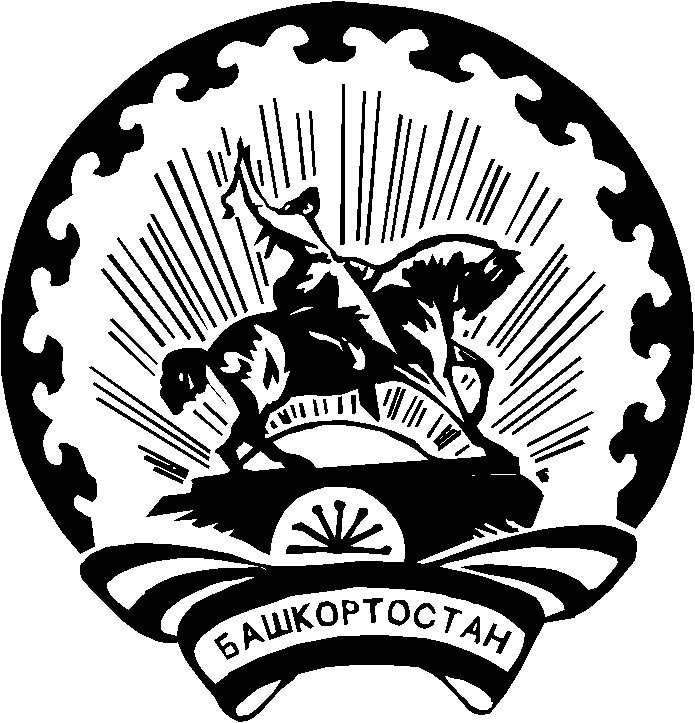 